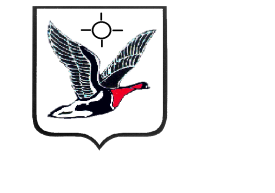 КОНТРОЛЬНО-СЧЕТНАЯ ПАЛАТАТАЙМЫРСКОГО ДОЛГАНО-НЕНЕЦКОГО МУНИЦИПАЛЬНОГО РАЙОНА ЗАКЛЮЧЕНИЕна проект решения Хатангского сельского Совета депутатов «О бюджете сельского поселения Хатанга на 2022 год и плановый период 2023-2024 годов»(утверждено решением коллегии Контрольно-Счетной палаты от 07.12.2021 № 19)07 декабря 2021 года	 г. Дудинка	№ 35-05Заключение Контрольно-Счетной палаты Таймырского Долгано-Ненецкого муниципального района на проект решения Хатангского сельского Совета депутатов «О бюджете сельского поселения Хатанга на 2022 год и плановый период 2023-2024 годов» подготовлено в соответствии с Бюджетным кодексом Российской Федерации, Федеральным законом от 07.02.2011 № 6-ФЗ «Об общих принципах организации и деятельности контрольно-счетных органов субъектов Российской Федерации и муниципальных образований» и п. 1.17 Плана работы Контрольно-Счетной палаты на 2021 год.К проекту решения Хатангского сельского Совета депутатов «О бюджете сельского поселения Хатанга на 2022 год и плановый период 2023-2024 годов»  (далее – проект решения, проект бюджета поселения) приложены все документы и материалы, представление которых одновременно с проектом бюджета поселения предусмотрено ст. 184.2 Бюджетного кодекса Российской Федерации (далее – БК РФ) и ст. 29 Положения о бюджетном процессе в муниципальном образовании «Сельское поселение Хатанга», утвержденного решением Хатангского сельского Совета депутатов от 30.11.2013 года № 115-РС «Об утверждении Положения «О бюджетном процессе в сельском поселении Хатанга»  (далее – Положение о бюджетном процессе).Предметом рассмотрения проекта решения о бюджете поселения в первом чтении являются основные характеристики бюджета поселения, к которым относятся:1) общий объем доходов, общий объем расходов;2) дефицит (профицит) бюджета;3) верхний предел муниципального долга по состоянию на 1 января года, следующего за очередным финансовым годом и плановым периодом.1. Основные характеристики бюджета поселения на 2021-2024 годы представлены в Таблице 1.Таблица 1Проектом решения предусматривается, что в 2022 году общий объем доходов составит 456 407,36  тысяч руб. Объем прогнозируемых доходов на 2023 - 2024 составит 372 339,53 тысяч руб. и 495 208,57 тысяч руб. соответственно.Объем расходов бюджета поселения в 2022 году составит 465 407,36 тысяч руб.  В 2023-2024 годах расходы бюджета поселения составят 372 339,53	тысяч руб. и 495 208,57 тысяч руб. соответственно.Условно утверждаемые расходы бюджета поселения предусматриваются на 2023 год в сумме  9 252,82 тысяч руб., на 2024 год – 18 477,28 тысяч руб. Требования ст. 184.1 БК РФ к объему условно утверждаемых расходов бюджета поселения соблюдены.Коэффициент общего покрытия расходов бюджета поселения исходя из плановых назначений на 2022 год составил 0,98 (доходы бюджета 456 407,36 тыс. руб. / расходы бюджета 465 407,36 тыс. руб.). Значение коэффициента общего покрытия расходов бюджета поселения практически равно единице, поэтому риск возникновения проблемы финансового обеспечения расходов бюджета поселения незначителен.Коэффициент собственной сбалансированности бюджета поселения составил 0,04 (доходы бюджета без учета безвозмездных поступлений / расходы бюджета без учета субвенций и межбюджетных трансфертов, передаваемых на реализацию полномочий муниципального района) и свидетельствует о значительной финансовой зависимости бюджета поселения от финансовых решений государственных органов Красноярского края и органов местного самоуправления муниципального района.Объем резервного фонда Администрации сельского поселения Хатанга в 2022 году составит 400,00 тысяч руб., в 2023 и 2024 году в сумме 400,00 тысяч руб. ежегодно. Ограничения по размеру указанного резервного фонда, установленные ст. 81 БК РФ, соблюдены.2. Проект бюджета поселения на 2022 год и плановый период 2023-2024 годов сформирован на основе 9 муниципальных программ. Распределение бюджетных ассигнований по программным и непрограммным расходам бюджета сельского поселения Хатанга на 2022 год  и плановый период 2023-2024 годов представлено в Таблице 2.Таблица 2Программные расходы бюджета на 2022 год составят чуть более половины всех расходов 248 634,84 тысяч руб. (53,42 %), непрограммные расходы – 216 772,52 тысяч руб. (46,58 %).3. Показатели расходной части бюджета поселения на 2022 год сформированы с учетом результатов работы рабочей группы по вопросам формирования консолидированного бюджета муниципального района и учитывают дополнительные к базовым расходы на увеличение фонда оплаты труда на повышение размеров оплаты труда отдельным категориям работников бюджетной сферы Красноярского края, индексацию расходов на оплату коммунальных услуг с 1 января 2022 года и на поставку твердого топлива для учреждений бюджетной сферы муниципального района, находящихся на печном отоплении.Дополнительный объем межбюджетных трансфертов на мероприятия, утвержденные Сводным реестром дополнительных расходов консолидированного бюджета Таймырского Долгано-Ненецкого муниципального района на 2022 год, составил 36 330,12 тыс. руб., в том числе на решение вопросов местного значения – 28 661,65 тыс. руб., на реализацию полномочий органов местного самоуправления Таймырского Долгано-Ненецкого муниципального района – 7 668,47 тыс. руб. (перечень мероприятий представлен в Таблице 3).Таблица 3Анализ реестра дополнительных расходов поселения на 2022 год показал, что весь объем заявленных дополнительных расходов был согласован соответствующими отраслевыми управлениями Администрации района, вместе с тем, часть запланированных на 2022 год расходов, в том числе возникших в исполнение судебных решений, представлений и предписаний надзорных органов, согласно Протоколу совещания при Главе района от 21.09.2021 года, не нашли поддержки.Отмечается, что расходы, связанные с транспортировкой тел умерших из населенных пунктов до места проведения патологоанатомических процедур и захоронения, согласно протоколу заседания рабочей группы по вопросам формирования консолидированного бюджета муниципального района на 2022 год и согласования его показателей № 01 от 04.10.2021, планируются как единовременные расходы. Исходя из понятийного толкования, под единовременными расходами понимаются разовые, однократные расходы. Вместе с тем, как показал анализ дополнительных расходов поселения, указанные расходы, ежегодно планируемые как единовременные (Таблица 4), не согласуются с понятием однократных расходов, поскольку носят постоянный характер (периодически повторяются из месяца в месяц, из года в год).Таблица 4Контрольно-Счетная палата считает целесообразным проведение анализа расходов, спланированных в качестве единовременных, и рассмотрение возможности их отнесения к базовым параметрам (совместно с Администрацией муниципального района и Финансовым управлением Администрации муниципального района).Контрольно-Счетная палата также отмечает, что представленный проект бюджета, как и в предыдущие годы, не содержит необходимых финансовых ресурсов на осуществление внешнего финансового контроля, являющегося полномочием органов местного самоуправления поселения (ст. 9, 157, 265 БК РФ, ст. 14, 17.1 Федерального закона № 131-ФЗ). В соответствии со ст. 265 БК РФ осуществление деятельности по внешнему муниципальному финансовому контролю в сфере бюджетных правоотношений относится к полномочиям только контрольно-счетного органа муниципального образования, который в силу ч. 2, 5 ст. 3 Федерального закона от 7 февраля 2011 года № 6-ФЗ «Об общих принципах организации и деятельности контрольно-счетных органов субъектов Российской Федерации и муниципальных образований» является постоянно действующим органом внешнего муниципального финансового контроля.Очевидно, что отсутствие внешнего финансового контроля, как одного из звеньев в цепи управления, не дает возможности охватить контролем весь цикл формирования и использования бюджетных средств от момента обоснования расходов при разработке проекта бюджета до оценки эффективности их использования и достижения конечного результата. В связи с чем, в целях создания полноценной системы муниципального финансового контроля в поселении в сфере бюджетных правоотношений и обеспечения эффективного управления муниципальными ресурсами, а также во избежание мер прокурорского реагирования, КСП предлагает Хатангскому сельскому Совету депутатов рассмотреть вопрос организации системы внешнего муниципального финансового контроля в соответствии с установленными нормами бюджетного законодательства РФ.4. Дефицит бюджета поселения в 2022 году прогнозируется в сумме 9 000,00 тысяч руб., в 2023 и 2024 году в сумме 0,00 тысяч руб. ежегодно. Ограничения по предельному размеру дефицита бюджета поселения, установленные ст. 92.1 БК РФ, соблюдены.Источниками внутреннего финансирования дефицита бюджета поселения определены изменения остатков средств на счетах по учету средств бюджета поселения в течение соответствующего финансового года, в том числе: на 2022 год в сумме 9 000,00 тыс. руб., на 2023 и 2024 год в сумме 0,00 тыс. руб. ежегодно, что согласуется со ст. 96 БК РФ.5. Верхний предел муниципального внутреннего долга сельского поселения Хатанга по состоянию на 1 января 2023 года и каждый год планового периода (по состоянию на 1 января года, следующего за очередным финансовым годом) установлен в сумме 0,00 руб.Муниципальный внутренний долг сельского поселения Хатанга по состоянию на 01.01.2022 года равен нулю, в связи, с чем его обслуживание в 2022 году и плановом периоде 2023-2024 годов не планируется.Одновременно отмечается, что в соответствии с п. 2 ст. 107 БК РФ кроме верхнего предела муниципального внутреннего долга, при наличии у муниципального образования обязательств в иностранной валюте, предусмотрена необходимость установления муниципальным правовым актом представительного органа муниципального образования о местном бюджете (решением о местном бюджете), верхнего предела муниципального внешнего долга.Невключение в проект решения о бюджете поселения сведений о верхнем пределе муниципального внешнего долга, и при этом неотражение в материалах к проекту решения о бюджете поселения информации об отсутствии (наличии) у сельского поселения Хатанга обязательств в иностранной валюте, может рассматриваться КСП как неполное соблюдение требований ст. 107 БК РФ.Согласно требованиям п. 1, 4 ст. 115.2 БК РФ ст. 14 проектом решения установлено, что муниципальные гарантии сельского поселения Хатанга за счет средств бюджета поселения в 2022 году и в плановом периоде 2023 - 2024 годов не предоставляются, бюджетные ассигнования на исполнение муниципальных гарантий сельского поселения Хатанга по возможным гарантийным случаям на 2022 год и плановый период 2023-2024 годов не предусматриваются.6. Проект решения о бюджете содержит 20 статей и 6 приложений.Выводы1. Перечень документов, предоставленных одновременно с проектом решения о бюджете, соответствует ст. 184.2 БК РФ и ст. 29 Положения о бюджетном процессе.2. В целом показатели проекта бюджета поселения соответствуют установленным БК РФ принципам сбалансированности бюджета (ст. 33 БК РФ) и общего (совокупного) покрытия расходов бюджетов (ст. 35 БК РФ).Коэффициент общего покрытия расходов бюджета поселения составил 0,98, коэффициент собственной сбалансированности бюджета поселения составил 0,04.	3. Верхний предел муниципального внутреннего долга поселения по состоянию на 1 января 2023 года и каждый год планового периода установлен в сумме 0,00 руб., в связи, с чем его обслуживание в 2022 году и плановом периоде 2023-2024 годов не планируется.	Предоставление муниципальных гарантий за счет средств бюджета поселения в трехлетнем периоде не планируется, в связи, с чем бюджетные ассигнования на исполнение муниципальных гарантий по возможным гарантийным случаям не предусматриваются.	4. Объем бюджетных ассигнований условно утверждаемых расходов на 2023-2024 годы соответствует ограничениям, установленным ст. 184.1 БК РФ.5. Доходы бюджета поселения, в соответствии с представленным проектом на 2022 год, предусмотрены в сумме 456 407,36  тысяч руб., расходы бюджета поселения – в сумме 465 407,36 тысяч руб. Проект бюджета поселения сформирован на основе 9 муниципальных программ.6. Администрацией сельского поселения Хатанга проект бюджета на 2022 год сформирован с дефицитом в размере 9 000,00 тыс. руб., который соответствует ограничениям, установленным п. 3 ст. 92.1 БК РФ.	7. По результатам экспертизы Контрольно-Счетная палата отмечает, что при подготовке проекта решения о бюджете нормы бюджетного законодательства в целом соблюдены. 	8. Хатангскому сельскому Совету депутатов необходимо рассмотреть вопрос организации системы внешнего муниципального финансового контроля в соответствии с установленными нормами бюджетного законодательства РФ.Учитывая вышеизложенное, Контрольно-Счетная палата считает, что представленный проект решения Хатангского сельского Совета депутатов «О бюджете сельского поселения Хатанга на 2022 год и плановый период 2023-2024 годов» может быть принят к рассмотрению по предмету первого чтения.Инспектор инспекциипо экспертно-аналитической деятельностиКонтрольно-Счетной палаты	К.О. ЖулевПоказательРешение о бюджете поселения на 2021 год, 2022-2023 г.г., млн. руб. *Решение о бюджете поселения на 2021 год, 2022-2023 г.г., млн. руб. *Решение о бюджете поселения на 2021 год, 2022-2023 г.г., млн. руб. *Проект решения о бюджете на 2022, 2023-2024 г.г., млн. руб.Проект решения о бюджете на 2022, 2023-2024 г.г., млн. руб.Проект решения о бюджете на 2022, 2023-2024 г.г., млн. руб.Прирост/снижение 2022 к 2021Прирост/снижение 2022 к 2021Отклонение, млн. руб.*Отклонение, млн. руб.*Показатель202120222023202220232024млн. руб.%2022 к 20222023 к 2023А1234567
(4-1)8(4/1*100-100)9(4-2)10(5-3)Доходы431,99339,58337,94456,41372,40495,2124,425,65116,8334,46Расходы436,30339,58337,94465,41372,40495,2129,116,67125,8334,46Дефицит4,310,000,009,000,000,004,69108,829,000,00Условно утвержденные расходы0,008,3216,600,009,2518,480,00х-8,32-7,35Верхний предел муниципального долга0,000,000,000,000,000,000,00х0,000,00* данные решения о бюджете поселения от 22.12.2020 № 220-РС (в ред. от 21.09.2021 № 243-РС)* данные решения о бюджете поселения от 22.12.2020 № 220-РС (в ред. от 21.09.2021 № 243-РС)* данные решения о бюджете поселения от 22.12.2020 № 220-РС (в ред. от 21.09.2021 № 243-РС)* данные решения о бюджете поселения от 22.12.2020 № 220-РС (в ред. от 21.09.2021 № 243-РС)* данные решения о бюджете поселения от 22.12.2020 № 220-РС (в ред. от 21.09.2021 № 243-РС)* данные решения о бюджете поселения от 22.12.2020 № 220-РС (в ред. от 21.09.2021 № 243-РС)* данные решения о бюджете поселения от 22.12.2020 № 220-РС (в ред. от 21.09.2021 № 243-РС)* данные решения о бюджете поселения от 22.12.2020 № 220-РС (в ред. от 21.09.2021 № 243-РС)* данные решения о бюджете поселения от 22.12.2020 № 220-РС (в ред. от 21.09.2021 № 243-РС)* данные решения о бюджете поселения от 22.12.2020 № 220-РС (в ред. от 21.09.2021 № 243-РС)* данные решения о бюджете поселения от 22.12.2020 № 220-РС (в ред. от 21.09.2021 № 243-РС)НаименованиеСумма (рублей)Сумма (рублей)Сумма (рублей)Сумма (рублей)Прирост/Снижение 2022 к 2021Прирост/Снижение 2022 к 2021Наименование2021*202220232024тыс. руб.%А12345
(2-1)6
(2/1*100-100)Программные расходы226 538,32248 634,84193 179,36312 989,7422 096,529,75Организация транспортного обслуживания отдельных категорий населения в селе Хатанга 2 100,666 876,11--4 775,45227,33Создание условий для обеспечения жителей с.п. Хатанга услугами торговли7 399,407 399,407 399,407 399,400,000,00Развитие культуры в с.п. Хатанга 169 880,88200 605,07152 209,96147 580,4130 724,1918,09Развитие физической культуры и спорта на территории с.п. Хатанга 420,00420,00420,00420,000,000,00Развитие молодежной политики на территории с.п. Хатанга 400,00400,00400,00400,000,000,00Благоустройство территории с.п. Хатанга 23 021,1615 820,7015 739,9315 765,76-7 200,46-31,28Реформирование и модернизация жилищно-коммунального хозяйства и повышение энергетической эффективности в с.п. Хатанга 13 192,347 108,567 108,56134 628,50-6 083,78-46,12Муниципальная программа «Поселок - наш дом. II этап»10 088,8810 000,009 901,516 795,67-88,88-0,88Формирование современной сельской среды на 2018-2022 годы на территории с.п. Хатанга5,005,00--0,000,00Формирование законопослушного поведения участников дорожного движения на территории с.п. Хатанга30,00-----Непрограммные расходы муниципального образования (с учетом условно утвержденных расходов)235 387,09216 772,52169 907,35163 741,56-18 614,57-7,91Итого:461 925,41465 407,36363 086,71476 731,303 481,950,75*данные решения о бюджете поселения от 22.12.2020 № 220-РС (в ред. от 21.09.2021 № 243-РС)*данные решения о бюджете поселения от 22.12.2020 № 220-РС (в ред. от 21.09.2021 № 243-РС)*данные решения о бюджете поселения от 22.12.2020 № 220-РС (в ред. от 21.09.2021 № 243-РС)*данные решения о бюджете поселения от 22.12.2020 № 220-РС (в ред. от 21.09.2021 № 243-РС)*данные решения о бюджете поселения от 22.12.2020 № 220-РС (в ред. от 21.09.2021 № 243-РС)*данные решения о бюджете поселения от 22.12.2020 № 220-РС (в ред. от 21.09.2021 № 243-РС)*данные решения о бюджете поселения от 22.12.2020 № 220-РС (в ред. от 21.09.2021 № 243-РС)№ п/пНаименование мероприятияСумма 
(тыс. руб.)1.На решение вопросов местного значения всего,в том числе28 661,65 1.1.Реализация мероприятий муниципальной программы "Поселок наш дом. 2 этап" с.п.Хатанга10 000,00 1.2.Выполнение текущих ремонтных работ в муниципальном нежилом помещении, расположенном по адресу: Красноярский край, ТДНМР, СП Хатанга, п. Попигай, ул.Центральная, д. № 7 988,29 1.3.Текущий ремонт полов в здании сельского дома культуры п. Катырык МБУК "КДК"4 521,78 1.4.Завоз угля для учреждений бюджетной сферы МО "Сельское поселение Хатанга"1 738,89 1.5.Организация транспортировки тел умерших из населенных пунктов до места проведения патологоанатомических процедур и захоронения11 412,69 2.На реализацию полномочий органов местного самоуправления муниципального района всего,в том числе:7 668,472.1.Ремонт фасада здания Детской школы искусств с. Хатанга7 668,47 ИТОГО:36 330,12 Виды единовременных расходовПериодПериодПериодВиды единовременных расходов2020 год2021 год2022 годА123Сельское поселение ХатангаСельское поселение ХатангаСельское поселение ХатангаСельское поселение ХатангаТранспортировка тел умерших из населенных пунктов до места проведения патологоанатомических процедур и захоронения3 198,305 551,7411 412,69Итого:3 198,305 551,7411 412,69